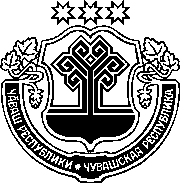 ЗАКОНЧУВАШСКОЙ РЕСПУБЛИКИО ВНЕСЕНИИ ИЗМЕНЕНИЙ В ЗАКОН ЧУВАШСКОЙ РЕСПУБЛИКИ "ОБ ОБРАЗОВАНИИ В ЧУВАШСКОЙ РЕСПУБЛИКЕ"ПринятГосударственным СоветомЧувашской Республики28 февраля 2020 годаСтатья 1Внести в Закон Чувашской Республики от 30 июля 2013 года № 50 "Об образовании в Чувашской Республике" (Собрание законодательства Чувашской Республики, 2013, № 7; 2014, № 3, 6, 11, 12; 2015, № 6, 10, 12; 2017, № 2, 9; газета "Республика", 2018, 27 июня, 26 сентября, 26 декабря; 2019, 18 сентября) следующие изменения:1) в пункте 10 части 1 статьи 9 слово "рекомендованных" заменить словом "допущенных";2) статью 11 изложить в следующей редакции:"Статья 11.	Информационная открытость системы образования 
в Чувашской Республике. Информационные системы 
в системе образования в Чувашской Республике1. Органы исполнительной власти Чувашской Республики, органы местного самоуправления и организации, осуществляющие образовательную деятельность, обеспечивают открытость и доступность информации о системе образования в Чувашской Республике, предусмотренной статьей 97 Федерального закона "Об образовании в Российской Федерации".2. В целях информационного обеспечения управления в системе образования в Чувашской Республике и государственной регламентации образовательной деятельности органом исполнительной власти Чувашской Республики, осуществляющим государственное управление в сфере образования, создаются, формируются и ведутся региональные информационные системы, предусмотренные настоящей статьей, а также формируются и ведутся региональные разделы в информационных системах, предусмотренных статьей 98 Федерального закона "Об образовании в Российской Федерации".3. В целях информационного обеспечения проведения государственной итоговой аттестации обучающихся, освоивших основные образовательные программы основного общего и среднего общего образования, и приема 
в образовательные организации для получения среднего профессионального и высшего образования создается, формируется и ведется региональная информационная система обеспечения проведения государственной итоговой аттестации обучающихся, освоивших основные образовательные программы основного общего и среднего общего образования. 4. В целях организации предоставления общедоступного и бесплатного дошкольного образования, присмотра и ухода за детьми, обеспечения предоставления информации родителям (законным представителям) детей о последовательности предоставления мест в государственных образовательных организациях Чувашской Республики или муниципальных образовательных организациях и об основаниях изменений последовательности предоставления мест создается, формируется и ведется региональная информационная система доступности дошкольного образования. Орган исполнительной власти Чувашской Республики, осуществляющий государственное управление 
в сфере образования, в указанных целях может использовать иные введенные в эксплуатацию региональные информационные системы, включающие в себя информацию о доступности дошкольного образования, присмотра и ухода за детьми.Порядок формирования и ведения региональной информационной системы доступности дошкольного образования, в том числе предоставление родителям (законным представителям) детей сведений из региональной информационной системы доступности дошкольного образования, устанавливается Кабинетом Министров Чувашской Республики с учетом методических рекомендаций, указанных в части 15 статьи 98 Федерального закона "Об образовании в Российской Федерации.";3) в статье 13:а) в части 2 слово "рекомендованных" заменить словом "допущенных";б) в части 3 слово "рекомендуемых" заменить словом "допущенных".Статья 2Настоящий Закон вступает в силу по истечении десяти дней после дня его официального опубликования.г. Чебоксары4 марта 2020 года№ 14Временно исполняющийобязанности ГлавыЧувашской РеспубликиО. Николаев